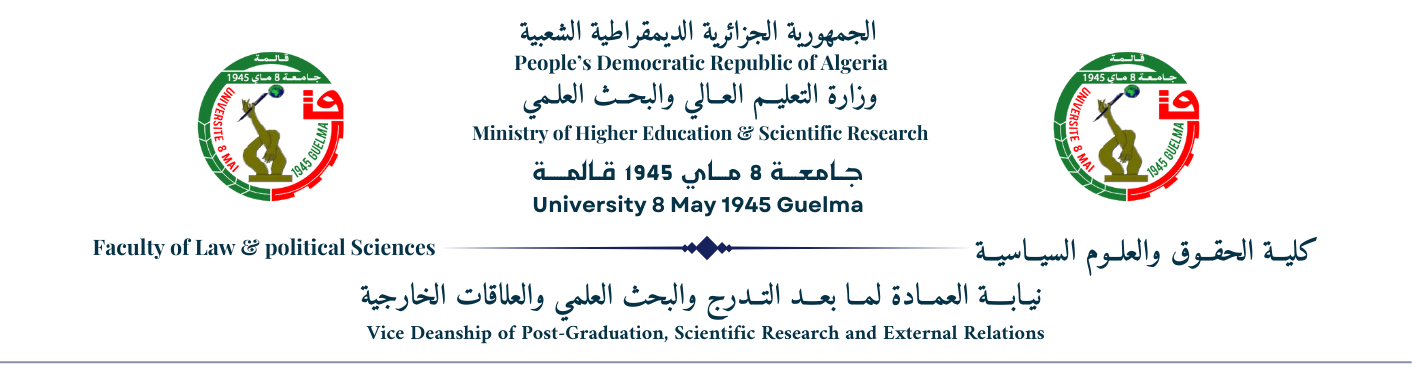 القســــم:	 لجنـــة التكويــن في الدكتـــوراه لشعبـــة: 	اقتــــراح لجنــة مناقشــــة لرسالـــة الدكتـــوراهأنا الممضي أسفله الأستاذ(ة):	المشرف(ة) على أطروحة الدكتوراه للطالب(ة) الباحث(ة):	الموسومة بـ:	 وبعد الاطلاع على الأطروحة واستيفائها للشروط العلمية (الشكلية، المنهجية والموضوعية)، أقترح لمناقشتها اللجنة المكونة على النحو الآتي:إمضاء المشرفالاسم واللقبالرتبــةالجامعــةالصفــةأستاذ التعليم العالي8 ماي 1945 قالمةرئيســـــامشرفا ومقرراعضوا ممتحناعضوا ممتحناعضوا ممتحناعضوا ممتحنا